VIRTUAL ELECTRO-POP GROUP STUDIO KILLERS’ HIT “JENNY” (I WANNA RUIN OUR FRIENDSHIP) SIGNS TO ATLANTIC RECORDS LISTEN HERE: https://studiokillers.lnk.to/jennyOUT NOW VIA ATLANTIC RECORDS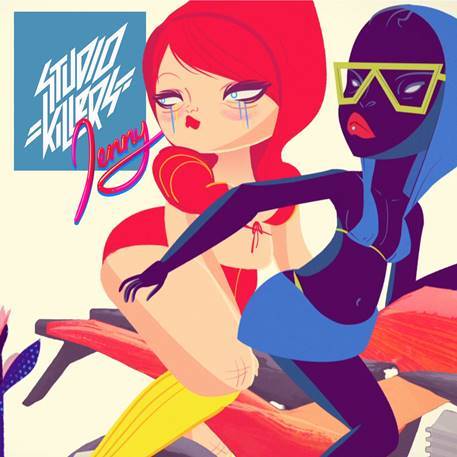 When it comes to animated virtual bands, artists like Gorillaz and Hatsune Miku immediately come to mind, but there’s another mysterious fictional band that’s been steadily at it for a decade now. Studio Killers is an international electro-pop group composed of three band members (and a list of characters within their circle) who virtually manifest to release new music, usually coupled with brilliantly surreal animated videos. Studio Killers’ breakout single “Jenny” has now found a second life thanks to the extraordinarily unpredictable world of TikTok - not only that, “Jenny” now has a new label home thanks to Atlantic Records, who just signed the single to their label - LISTEN AND WATCH HERE.Composed of frontwoman and vocalist Cherry, keytarist Goldie Foxx, Dyna Mink, Studio Killers’ “Jenny” is an infectiously catchy song that opens with a tweaked accordion beat set against steel drums. The song takes a surprising twist early on, with Studio Killers’ frontwoman Cherry singing to her best friend Jenny, confessing her desire to ruin their friendship and be lovers instead. The song recently took off within the LGBTQIA+ community on TikTok back in September and has turned in to one of 2020’s biggest hits.Once it began trending on TikTok circles this Fall, the song has now echoed around the platform (and beyond) for more than 10 weeks. In the past two weeks, the “Jenny” trend exploded into the mainstream, garnering more than 600k creations on TikTok alone across various original users. Unsurprisingly, the subsequent viral nature of TikTok’s impressions have translated to stream counts of the single skyrocketing across the board, netting 7.5 million streams in seven days. 2.4 million of those streams are in the US alone, and naturally, the YouTube video has taken off as well, now nearing 64 million views! “Jenny” is shooting up viral charts worldwide too, charting on more than 53 country and global viral charts, 90% of which are in the Top 10 (including sitting at #6 on Spotify’s Global Viral Chart, and #3 on Spotify’s US Viral chart). To put it in context, “Jenny” was nabbing a still incredibly-respectable 55k streams a day back in July (not bad for a song that’s five years old), but since the TikTok discovery, the song has shot up to the hundreds of thousands a day, peaking at 947.7k on November 30th! 2021 brings a long-awaited return from Studio Killers, and fans around the globe will soon hear the music they’ve been highly anticipating from the group. Stay tuned!CONNECT WITH STUDIO KILLERS:Facebook | Instagram | YouTube | Spotify | Official WebsiteFOR MORE INFORMATION:Paige Rosoff – Big Beat Records Paige.Rosoff@atlanticrecords.com